             JOURNAL OF ARTS AND SOCIAL SCIENCES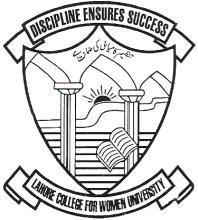 JASSFaculty of Humanities and Social SciencesLahore College for Women UniversityJail Road, Lahore – Pakistan. Tel: 042-99203801- 05 Ext 272Consent 
 I hereby declare that all the facts described by me is true, correct and best of my   knowledge. I -Dr Adamu Abbas Adamu ------------- do hereby give my consent for Journal of Art and Social Sciences (JASS) to   include me as a member of International Advisory Board/Editorial Board.Documents required:Curriculum Vitae along Recent Passport Size PictureTitleDrDrClick the above icon to select picture)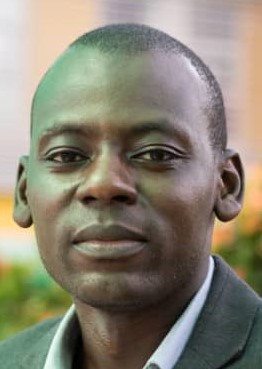 Name Adamu Abbas AdamuAdamu Abbas AdamuClick the above icon to select picture)DesignationLecturerLecturerClick the above icon to select picture)AffiliationCurtin University Malaysia Curtin University Malaysia Click the above icon to select picture)Correspondence AddressFaculty of Business, Department of Marketing, Curtin University Malaysia Faculty of Business, Department of Marketing, Curtin University Malaysia Click the above icon to select picture)GenderMaleMaleClick the above icon to select picture)Country of CitizenshipNigeria Country of residenceMalaysia Contact No+601128150600+601128150600Primary Emailadamu.abbas@curtin.edu.myadamu.abbas@curtin.edu.myAlternate Emailaabbas89@yahoo.comaabbas89@yahoo.comArea(s) of Interest(Use Semi-colon as separator)Public Relations; Mass Communication; Crisis Communication; ActivismPublic Relations; Mass Communication; Crisis Communication; ActivismDateSignature and Official Seal15 December, 2019ADAMU